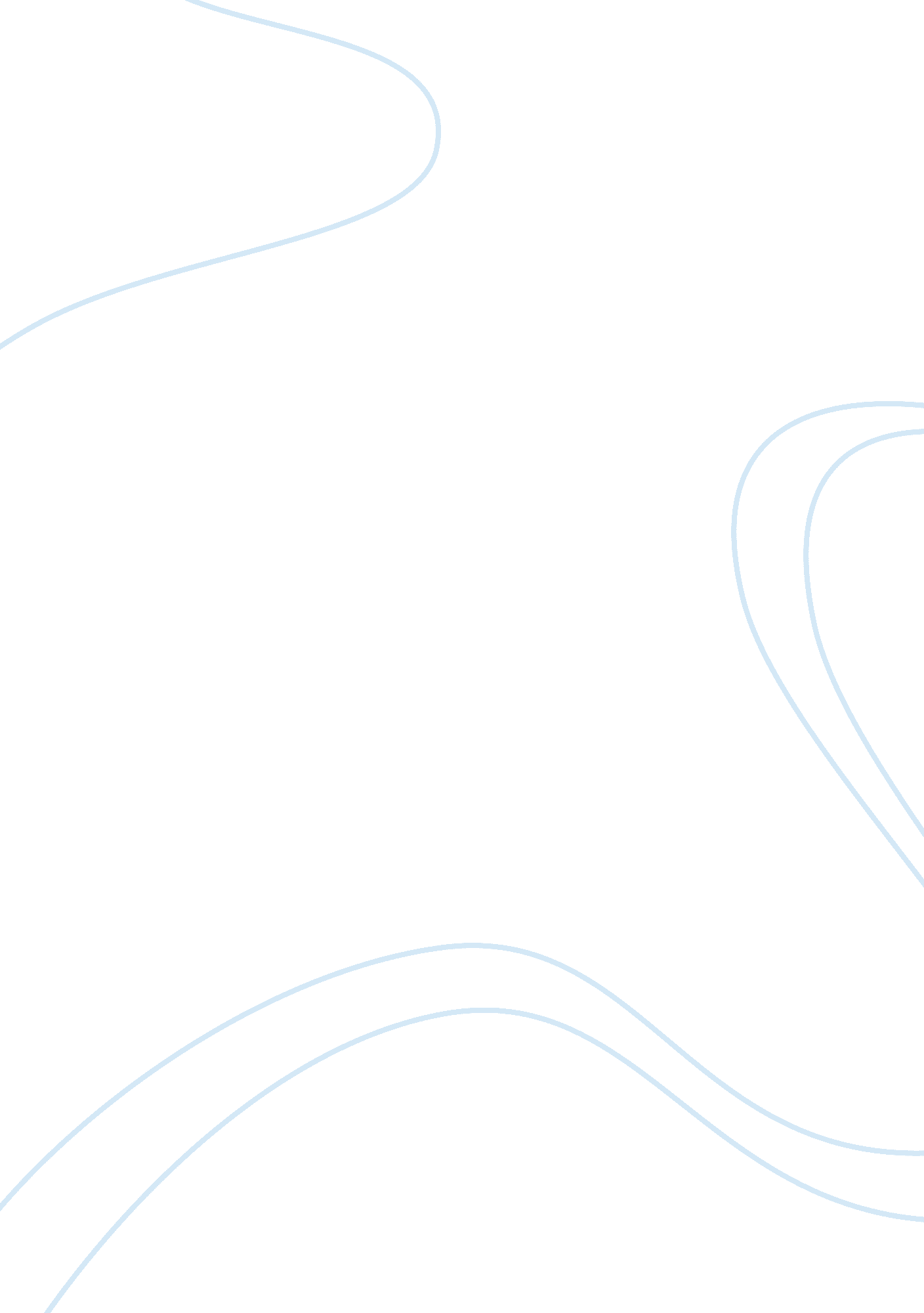 Global climate changeLiterature, Russian Literature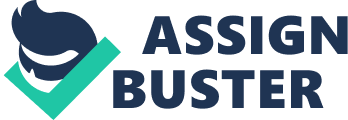 The emission of Carbon Dioxide from the burning of Fossil fuels is primarily cited as the cause of the greenhouse effect, which has caused climate changes like global warming. Our lives are heavily dependent on energy obtained from the burning of fossil fuels to keep our industries, homes and transport systems running; therefore, it is impossible not to use it. 
Scientists are not sure what impact will minimizing greenhouse gas emissions have on climate change. Therefore, even if we as individuals try to limit the greenhouse gases, it would have no effect on the overall climate change because after all it is a global phenomenon and it has already been triggered. The rate at which the climate is changing is so fast that we as individuals can do nothing to prevent it. 